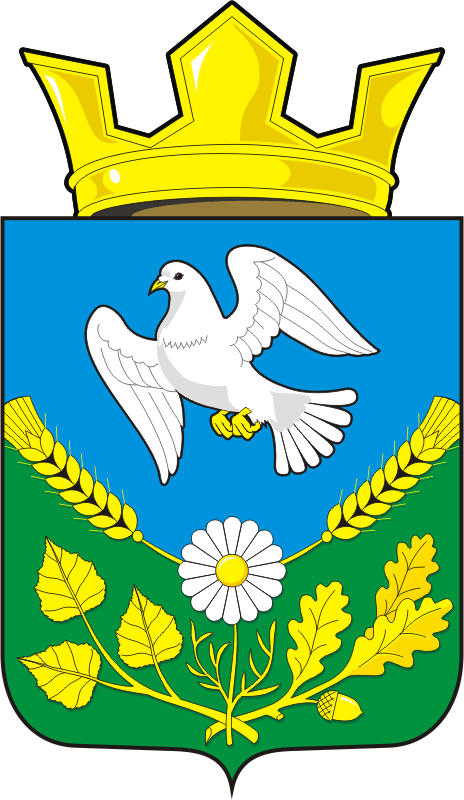 АДМИНИСТРАЦИЯ НАДЕЖДИНСКОГО СЕЛЬСОВЕТАСАРАКТАШСКОГО РАЙОНА ОРЕНБУРГСКОЙ ОБЛАСТИП О С Т А Н О В Л Е Н И Еот 15.02.2019	                         с. Надеждинка                                     №  5 –пОб утверждении проектов развития с.Надеждинка, основанных на местных инициативах, на 2019 год       В соответствии с Федеральным законом  от 06.10.2003 № 131-ФЗ «Об общих принципах организации местного самоуправления в Российской Федерации», и принятым решением схода граждан села Надеждинка, руководствуясь уставом муниципального образования Надеждинский сельсовет Саракташского района Оренбургской области, п о с т а н о в л я ю:1. Осуществить реализацию проекта развития «Благоустройство парковой зоны и детской площадки села Надеждинка», 462117, Оренбургской области, Саракташского района, с.Надеждинка, ул.Центральная,  57 а.2. Определить органом местного самоуправления, ответственным за реализацию проекта, указанного в пункте 1 настоящего постановления, администрацию Надеждинский сельсовет Саракташского района  Оренбургской области.Финансовое обеспечение расходов по реализации проекта, указанного в пункте 1 настоящего постановления, является расходным обязательством  администрации Надеждинский сельсовет Саракташского района Оренбургской области и осуществляется за счет средств бюджета поселения. 3. Постановление вступает в силу после его обнародования и подлежит размещению на официальном сайте муниципального образования Надеждинский сельсовет в сети «Интернет» и распространяется на правоотношения, возникшие с 01 января 2019 года.4. Контроль за исполнением постановления оставляю за собой.  Глава администрации	                                                     О.А.Тимком.п.Разослано: администрации района,  прокурору района, в дело.